MUNICIPIO DE ZAPOTLAN EL GRANDE, JALISCO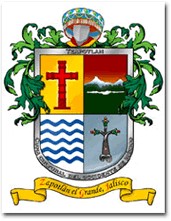 Sistema Integral de Contabilidad GubernamentalANALISIS DE MOVIMIENTOS CONTABLESGASTOS DE REPRESENTACION, O VIATICOS DEL CUERPO EDILICIO. MES DE SEPTIEMBRE 2018.FECHANOMBRE Y PUESTO, ORIGEN,FECHA Y HORA DE SALIDA Y LLEGADA, AGENDA DE ACTIVIDADES Y RESULTADOSIMPORTE06/09/2018VIATICOS A MATILDE ZEPEDA BAUTISTA JOSE DIEGO BARAJAS TOSCANO SINDICO Y AUXILIAR SALIENDO DE CIUDAD GUZMAN CON DESTINO A GUADALAJARA EL  09 DE AGOSTO 2018 REGRESANDO EL CON EL DESGLOSE DE LOS SIGUIENTES GASTOS : ALIMENTOS $ 620.00 $ 294.00 GASOLINA $ 500.1,414.0006/09/2018VIATICOS A MATILDE ZEPEDA BAUTISTA MAGALI CASILLAS CONTRERAS JOSE DIEGO BARAJAS TOSCANO SALIENDO DE CIUDAD GUZMAN CON DESTINO A GUADALAJARA EL  03-13-15/08/2018  REGRESANDO EL CON EL DESGLOSE DE LOS SIGUIENTES GASTOS : ALIMENTOS $ 1115.00 PASAJES $ 206.001,106.0027/09/2018VIATICOS A MATILDE ZEPEDA BAUTISTA SALIENDO DE CIUDAD GUZMAN CON DESTINO A GUADALAJARA EL   18/09/2018 REGRESANDO EL CON EL DESGLOSE DE LOS SIGUIENTES GASTOS : ALIMENTOS $ 372.50 CASETAS $ 231.00  AGENDA DE ACTIVIDADES: SERVICIOS ESPECIALIZADOS  RESULTADO603.5027/09/2018VIATICOS A MATILDE ZEPEDA BAUTISTA; SINDICO Y PERSONAL DE SINDICATURA; DIA 20 SEP 2018 SDA 08:00 Y REG 19:30 HRS; A CD GUADALARA, JAL. A LAS INSTALACIONES DEL TRIBUNAL Y ESCALAFON P/REVISAR DIVERSOS EXPEDIENTES DEL MPIO. SE CUMPLIO CON COMISION EN TIEMPO 1,444.00